HUNGER PAINS AT LOTSABUCKSScene 1[Katnip and Pita are standing in front of a Lotsabucks in Seattle’s District 12. The store has a table and two chairs sitting out front, and there are no visible people inside. Katnip is a zombie wearing a white dress covered in blood who speaks like a little creepy girl. Pita has a mask over his face and a chainsaw in hand, dressed in jeans and a jacket. The sounds of warfare echo in the background.]PITA: Katnip, I know you can do this. You haven’t eaten in days, or drank anything. I know that you desire blood, but you must resist the urge and try to stay as human as possible. You have already killed all of the other tributes and I am all that is left.KATNIP: You just don’t understand how I really feel Pita. You don’t get the need to run and kill. You don’t get how good the blood actually tastes. I must feed on others and win this competition. I have always been a winner.[Katnip appears to be distressed, pacing back and forth while listening to Pita. She growls periodically.]PITA: You are a winner! Remember, we won…you know…the Hunger Games. But now I’m starving since I couldn’t hold down much food in the arena, being laid up with the cut in the leg and all. I need bread! [arms go up in frustration] I still can’t get that image out of my head though [pause] of you shooting Cato.KATNIP: [stops in her tracks] I don’t remember that. It must have happened before I transformed. Why did I shoot him?PITA: [softly] Because he was suffering. He didn’t have enough bread to sustain him. [head drops down]KATNIP: [shouting] Bread! All you think about is bread. It’s always bread this, and bread that. I can lift heavy bags of flour. Whoop dee do![Pita looks as though he’s been punched in the gut. The woman he loves thinks very little of him. He begins to cry.]KATNIP: [seeing him crying, she begins to feel bad] I’m sorry. I mean, look, I’m just hungry, and I could actually use some bread too. You do make the best bread. I’ll never forget how you saved my life. I was sitting outside in the rain, about to give up and thinking only of my family and how we would all die. You saw me. You burned the bread and took the slap from your mom. You saved me. I love you and [pause] owe you my life, or [long pause] what life I have left.PITA: Come on, let’s go get you some bread to eat then.[Katnip & Pita walk into the Lotsabucks in the background. Scene progresses from inside with several customers around the shop.]KATANIP: [shouting] FEED ME!!!PITA: [laughing] She doesn’t mean it. Hi, we’ll get two venti lattes please [long pause, looking at the menu], two of your large muffins, and four croissants. KATNISS: [laughing as well] I’m just so hungry. Bread helps cure my craving for blood. Or else I’d be ordering everyone in this room as my main dish. [Evil laugh. Turns to Pita as they sit down.] I still can’t get over our winning the Games. It’s going to be weird next year right, with us coaching the new tributes. This definitely solidifies my lifelong goal of staying single and never having kids.PITA: What do you mean you never want to have kids? I feel like we constantly are going in circles and I’m sick of this! You tell me you love me, then you hate me, then you come running for me and save me, then risk your life and end up saving both of ours with the berries. Now, you tell me this? You really do have no soul! I wish you never found me in the arena. You have put me through so much pain these last couple months. You did it all for the cameras, didn’t you?KATNISS: [shocked, but smiling] No! I mean [pause] YES! Of course. Yes, you saved my life when I was a kid. So I saved yours to even the odds. But now, you’re like this leech that just won’t go away. And I could not have killed you on camera and then gone back to our families and looked them in the faces. My mom loves your bread, and Prim would have been so disappointed in me. So yes, I did it for the cameras. I saved both of us. But why do you insist on continuing to follow me around?PITA: I follow you [long pause, fading off] because…[Lights fade on stage with spotlight only on Pita.]PITA: [singing softly] I will follow youFollow you until the end of time. I will follow youBecause you are so kind.You make me smile,You make me laugh,You saved my life,You gave me a bath.I will follow youFollow you until the end of time.I will follow youBecause you are so kind.[Lights come back up and Katnip stands with mouth open aghast.]KATNIP: You are the weirdest person I have ever known.[Lights fade as scene ends.]MUVIZU Script Creator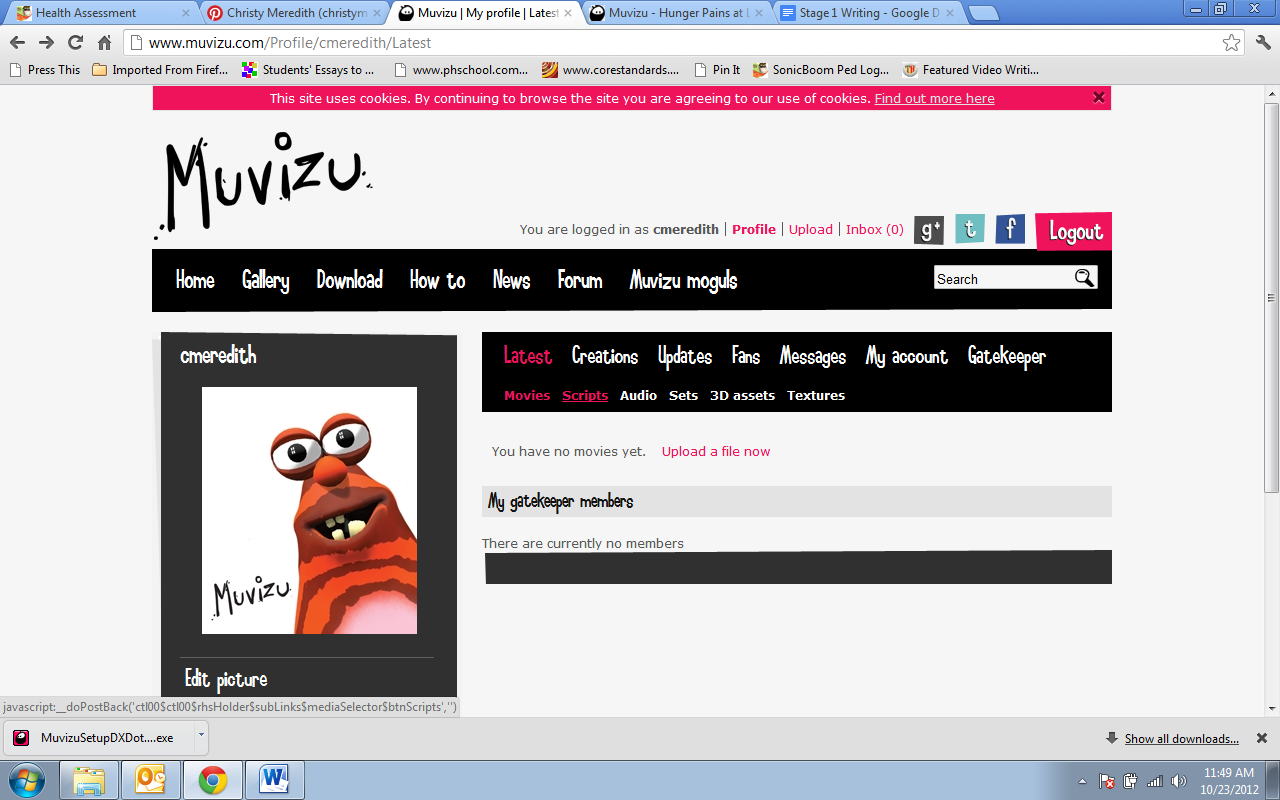 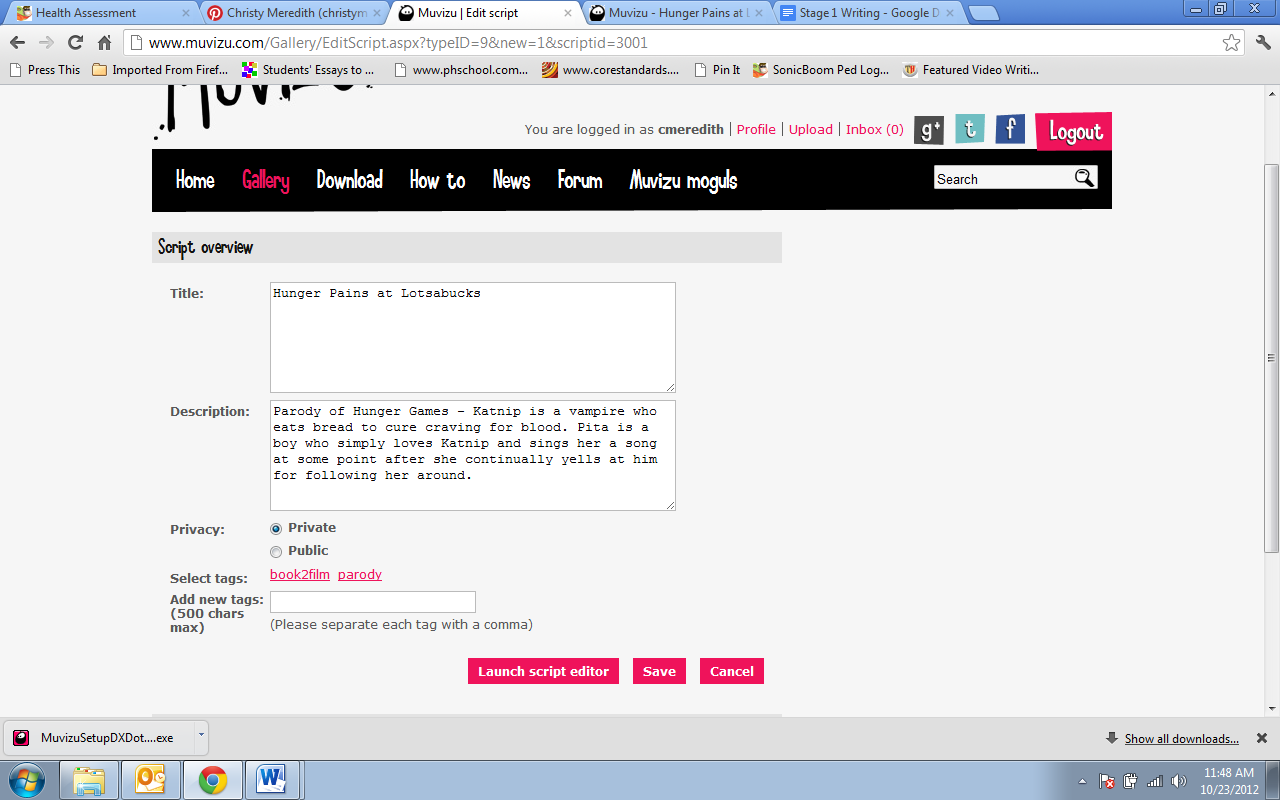 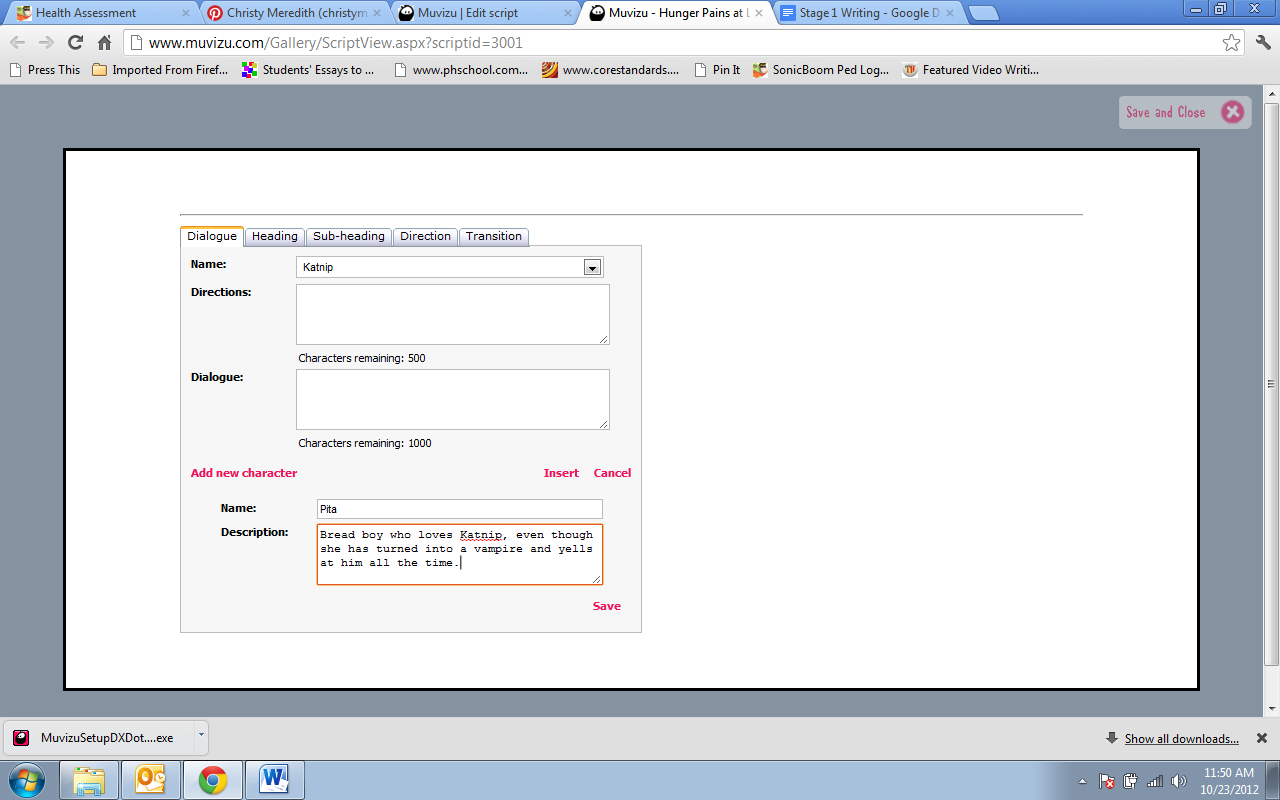 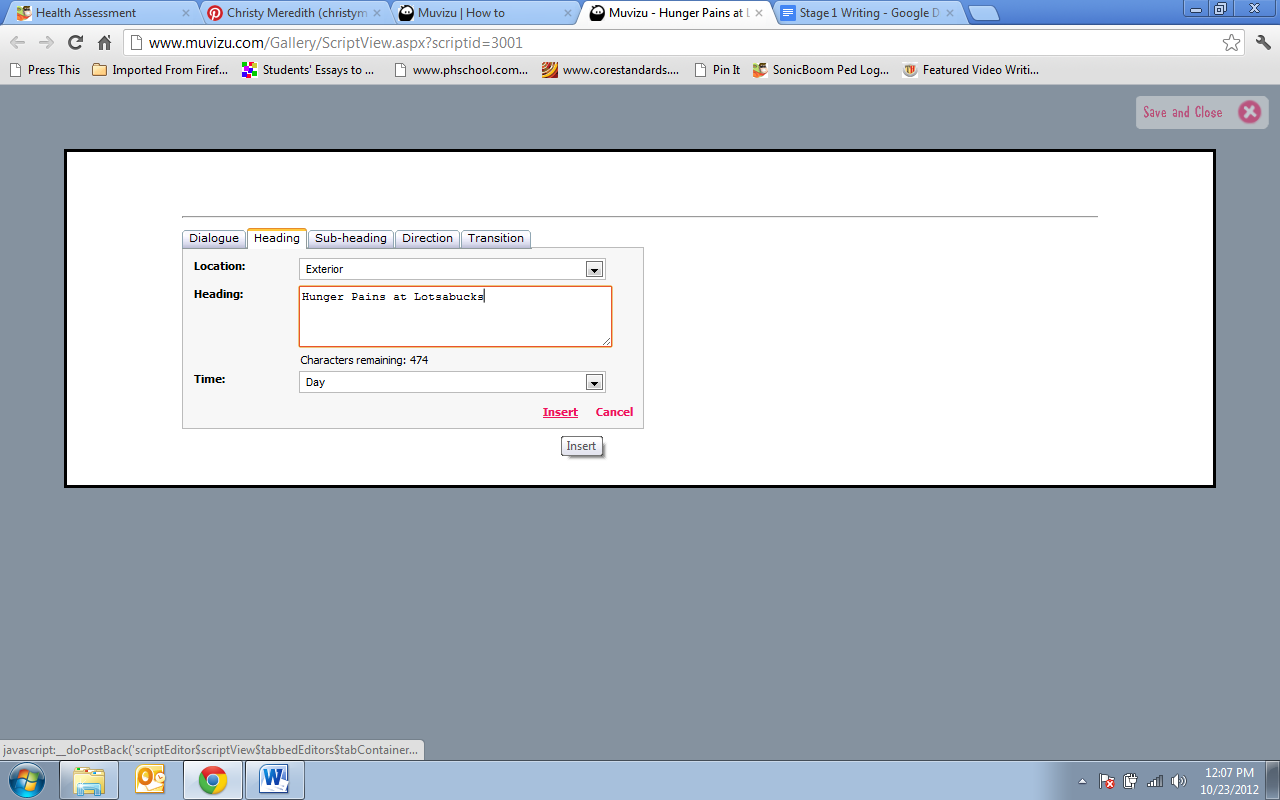 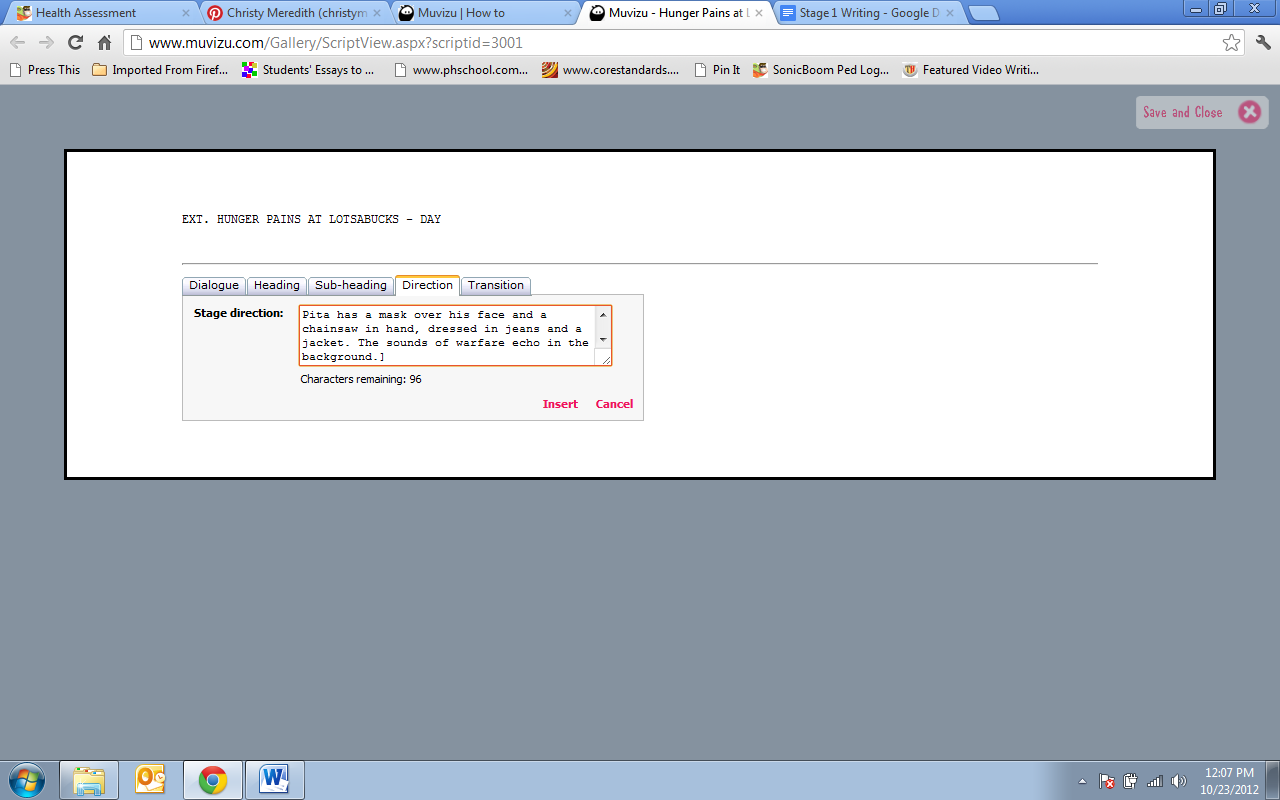 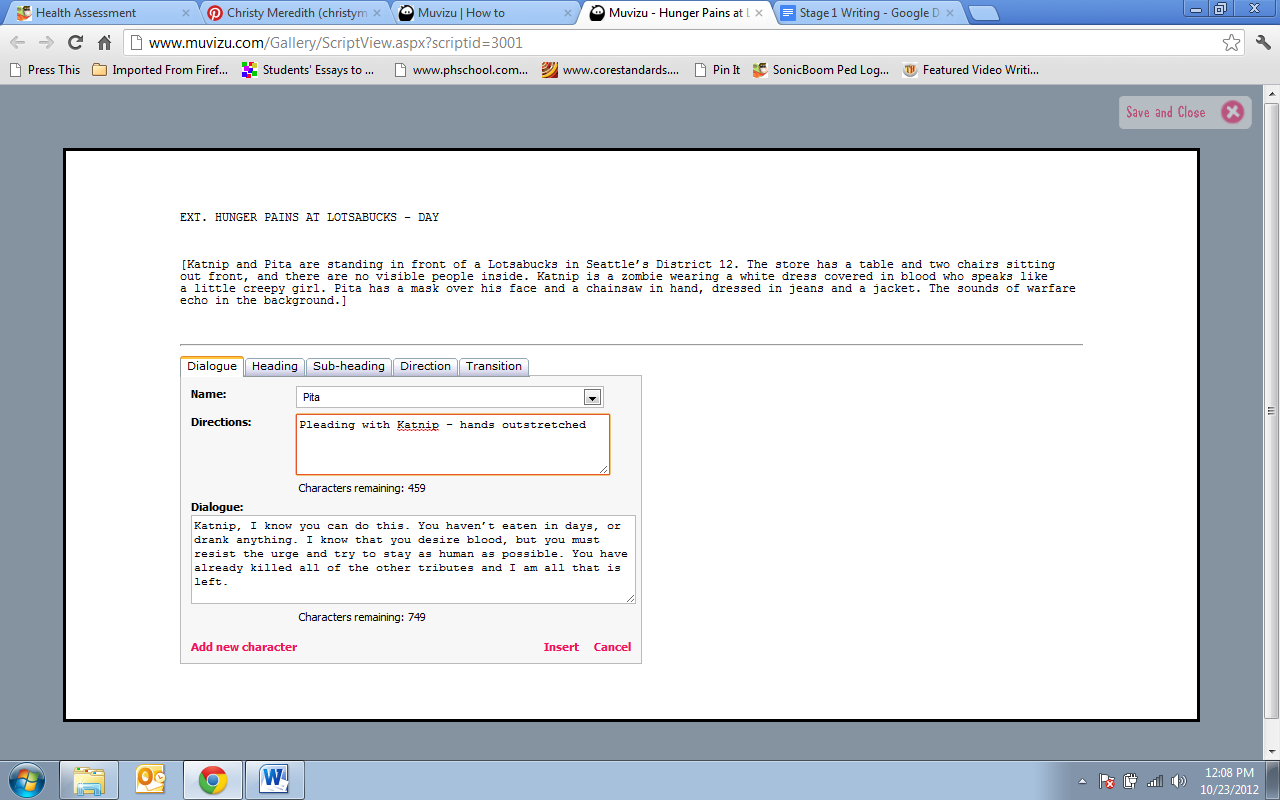 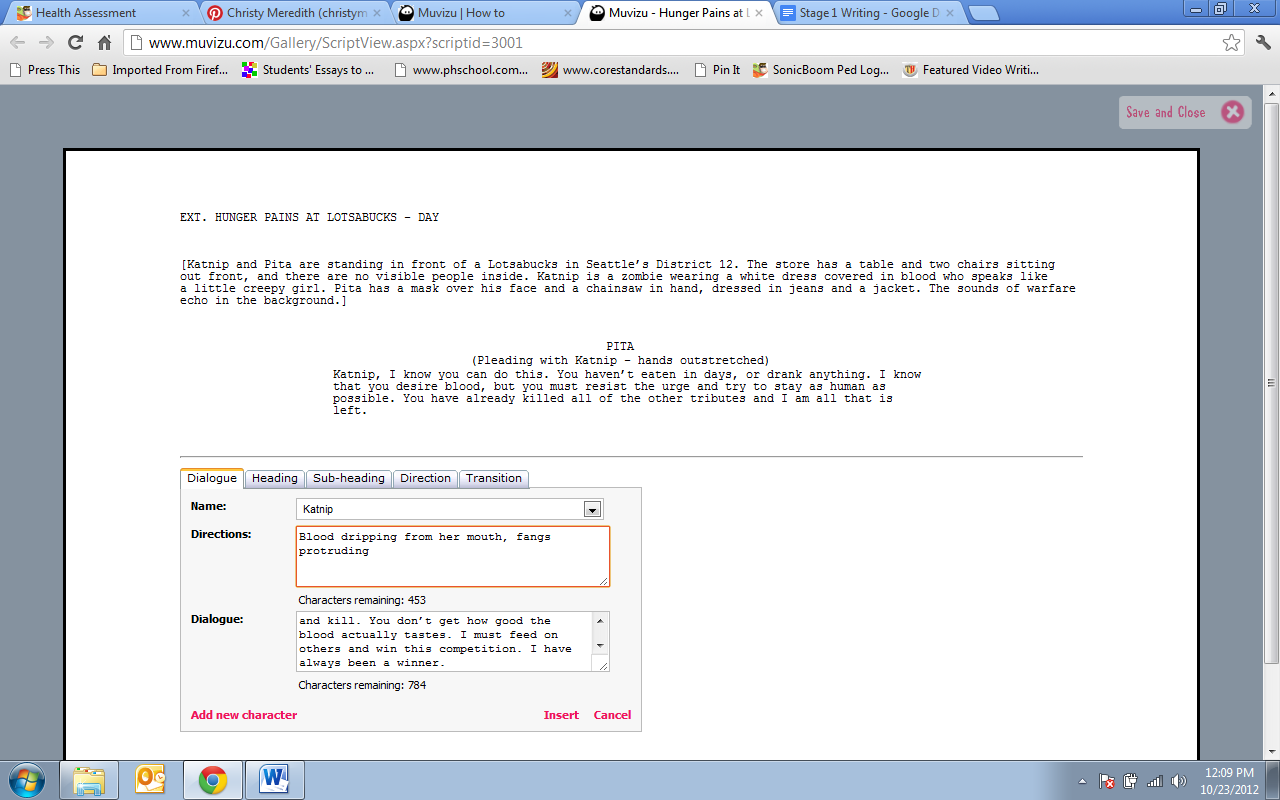 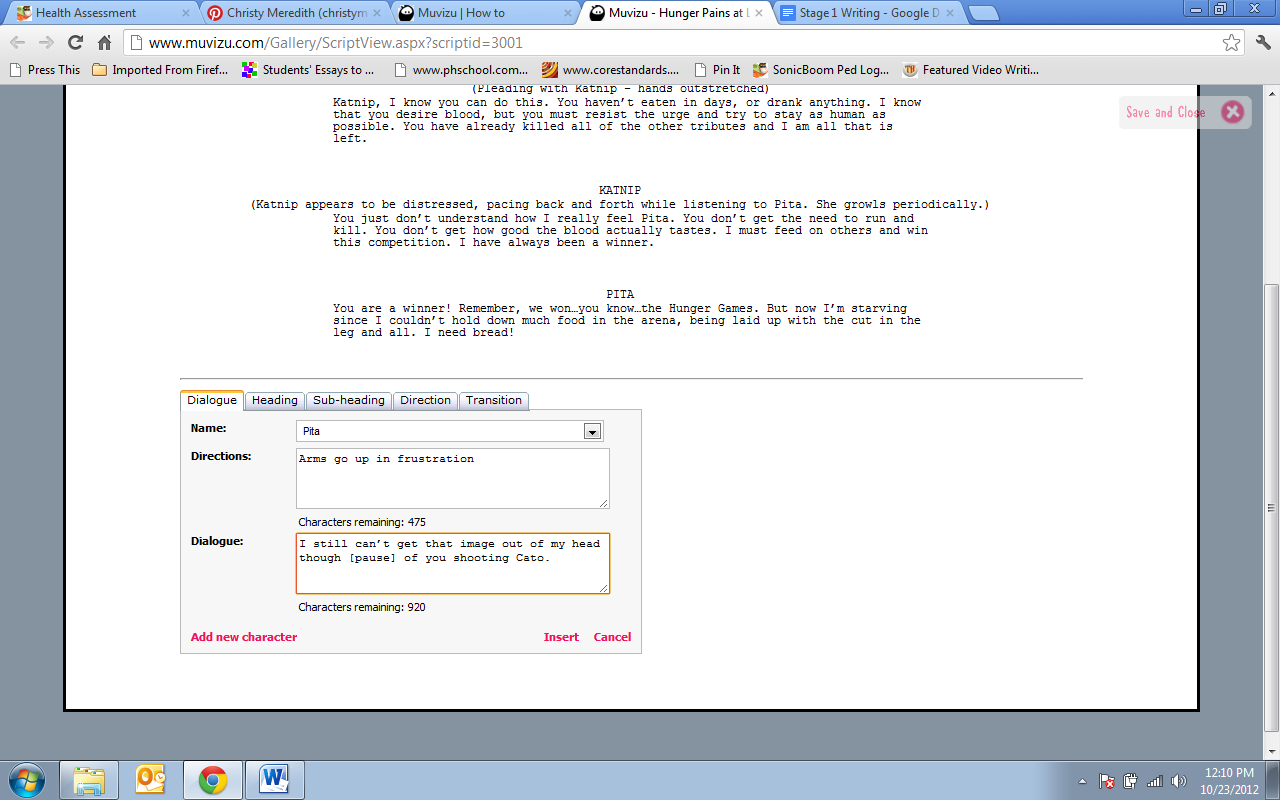 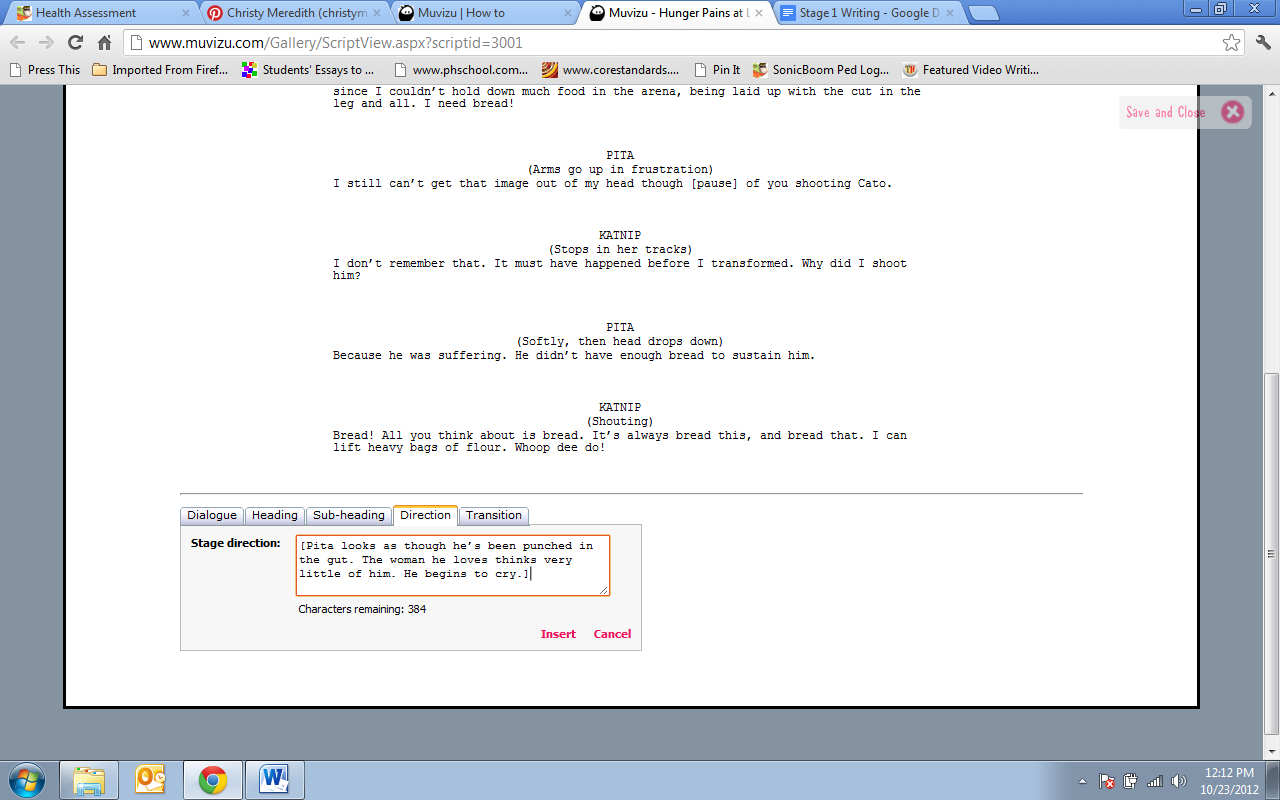 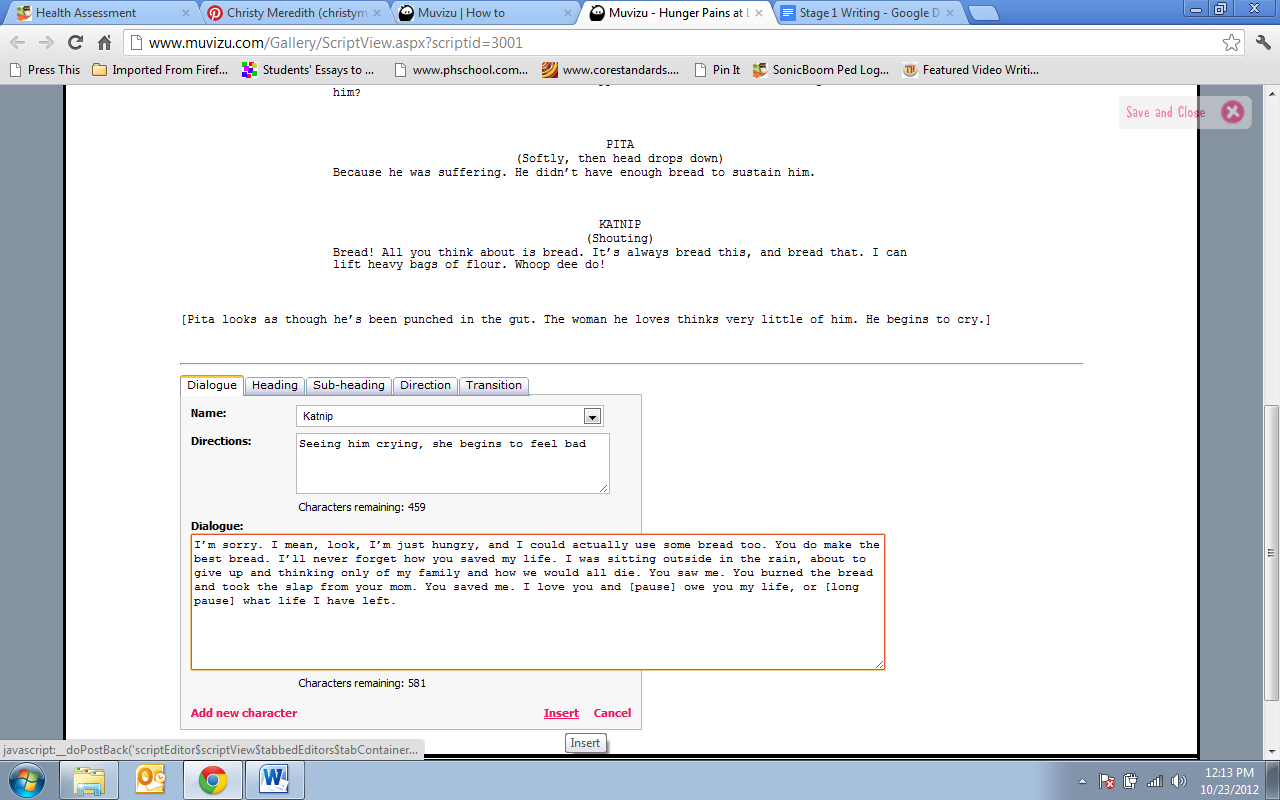 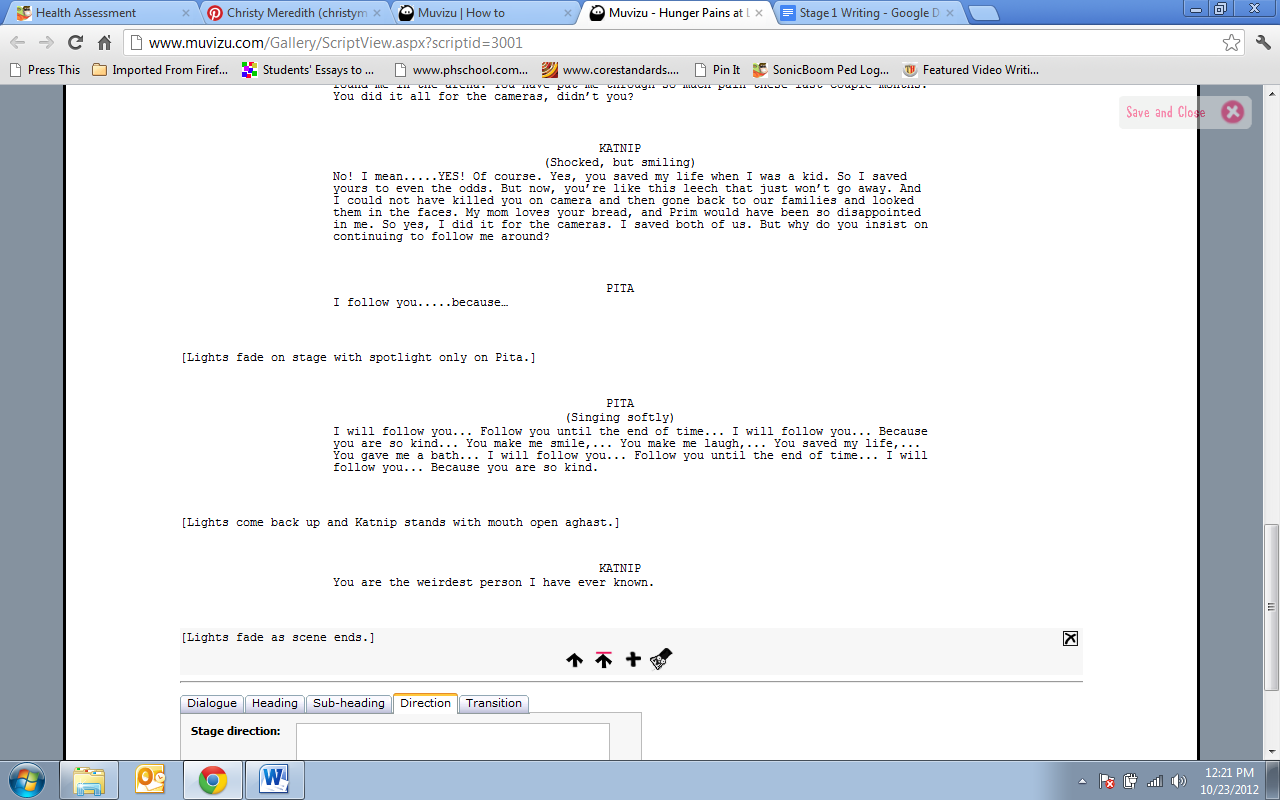 